Werkblad zondag 30 oktoberFijn, dat jij vandaag weer in de kerk bent of thuis meeluistert!                Morgen is het een bijzondere dag.  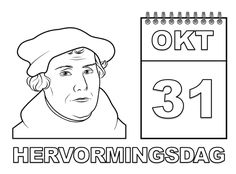 Een dag die we vandaag in de kerk mogen herdenken.                                     De dominee vertelt vanmorgen over een bekende man.                                 Hij leefde in Duitsland van 1483 tot 1546.                                                                                       Zijn naam is :  M . . . . . .   L . . . . .Hij geloofde in God en wist dat hij veel zonden deed.Zijn GROTE vraag was:“??jim ne doG nessut deog reew teh tmok eoH”……………………………………………………………….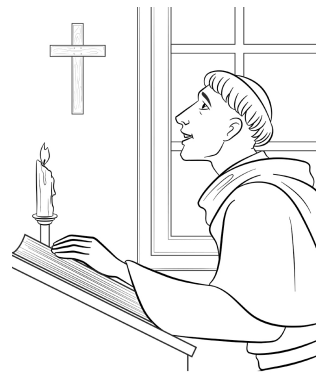 Luther las veel in de Bijbel en deed een GROTE ontdekking!                             Wat ontdekte hij? ……………………………………………………………..                   We lezen vandaag: Romeinen …  vers … t/m …Het Bijbelboek Romeinen staat in het0 oude testament0 nieuwe testamentDit Bijbelboek is geschreven door0 Paulus0 Maarten LutherHoe zijn wij rechtvaardig voor God?0 door veel goede werken te doen0 door het geloof-EEN BOEKJE ZONDER WOORDEN-                                                                                                                                       Luister goed naar de preek en schrijf de betekenis van de kleuren op.LEERTEKST – Jesaja 55 : 9Want zoals de …………. hoger is dan de ……………,                                   zo zijn Mijn …………………….. hoger dan uw ……………….                      en Mijn …………………. hoger dan uw ……………………( kies uit: gedachten ( 2x) – wegen (2x) – aarde – hemel )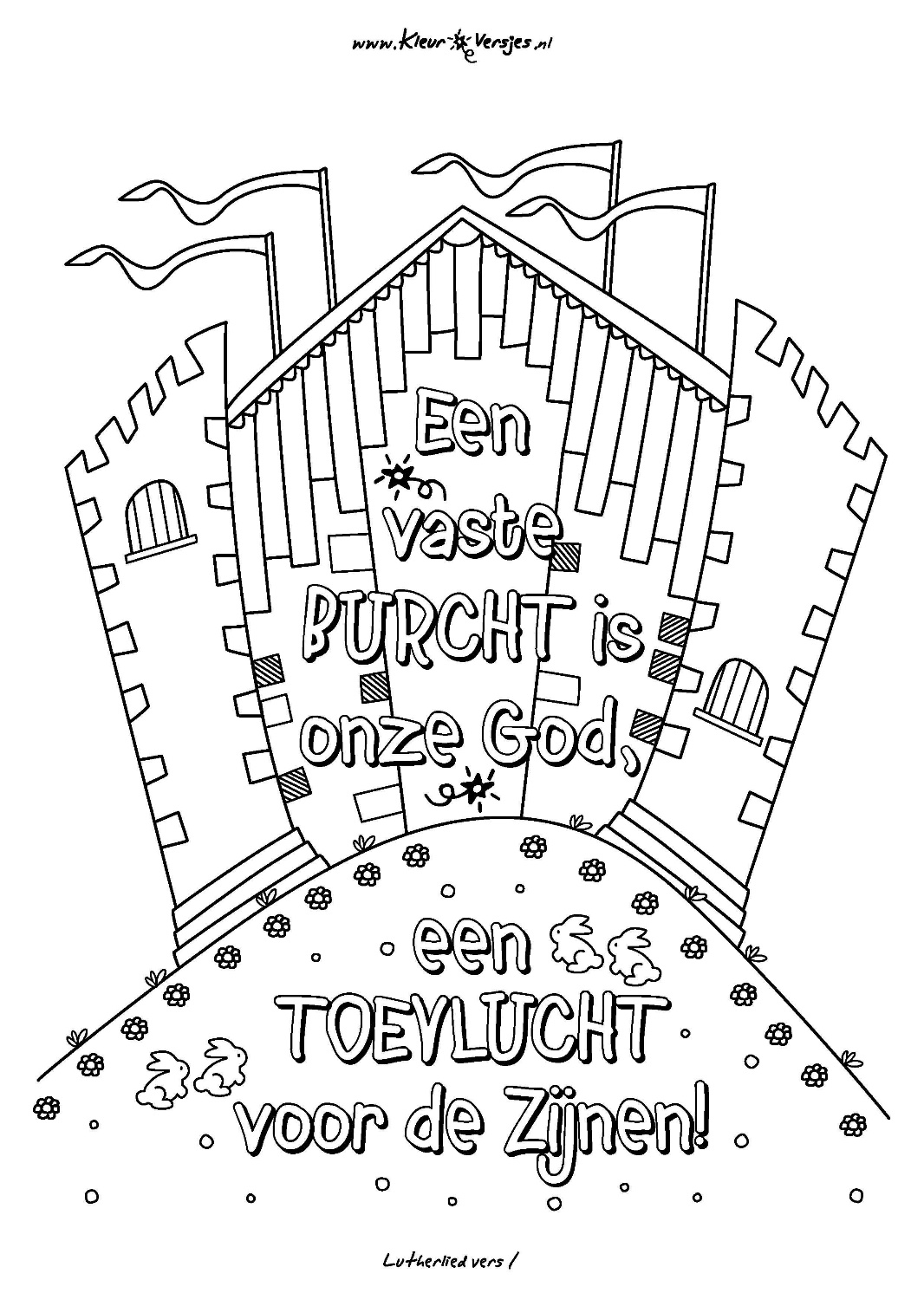 groenzwart                        roodwitgoud